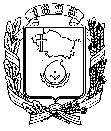 УПРАВЛЕНИЕ ОБРАЗОВАНИЯ АДМИНИСТРАЦИИ ГОРОДА НЕВИННОМЫССКАМуниципальное бюджетное дошкольное образовательное учреждение «Детский сад комбинированного вида № 46» города  НевинномысскаПРИКАЗ01.09.2016г.							                               №  88НевинномысскО зачислении детей          В соответствии с Порядком приёма, перевода, восстановления и отчисления воспитанников МБДОУ № 46 г. Невинномысска, утверждённым приказом МБДОУ от 31.12.2015г. № 185, Уставом МБДОУ № 46                                г. Невинномысска и родительским договором, на основании заявления родителей, п р и к а з ы в а ю: 1. Зачислить Янбарисову Татьяну Олеговну  12.07.2016 г.р., проживающую по адресу: г. Невинномысск, ул. Северная, д. 6 б, кв. 9 в группу  № 3, согласно возраста и предоставленных документов с 01.09.2016г.   2. Контроль за исполнением настоящего приказа оставляю за собой.Заведующий МБДОУ № 46г. Невинномысска			                                                            Е.М. ЗубенкоУПРАВЛЕНИЕ ОБРАЗОВАНИЯ АДМИНИСТРАЦИИ ГОРОДА НЕВИННОМЫССКАМуниципальное бюджетное дошкольное образовательное учреждение «Детский сад комбинированного вида № 46» города  НевинномысскаПРИКАЗ06.09.2016г.							                               №  90НевинномысскО зачислении детей          В соответствии с Порядком приёма, перевода, восстановления и отчисления воспитанников МБДОУ № 46 г. Невинномысска, утверждённым приказом МБДОУ от 31.12.2015г. № 185, Уставом МБДОУ № 46                                г. Невинномысска и родительским договором, на основании заявления родителей, п р и к а з ы в а ю: 1. Зачислить Иминову Марьям Хусейновну  07.11.2014 г.р., проживающую по адресу: г. Невинномысск, ул. 3 Интернационала, д. 5, кв. 145 в группу  № 1, согласно возраста и предоставленных документов с 06.09.2016г.   2. Контроль за исполнением настоящего приказа оставляю за собой.Заведующий МБДОУ № 46г. Невинномысска			                                                            Е.М. ЗубенкоУПРАВЛЕНИЕ ОБРАЗОВАНИЯ АДМИНИСТРАЦИИ ГОРОДА НЕВИННОМЫССКАМуниципальное бюджетное дошкольное образовательное учреждение «Детский сад комбинированного вида № 46» города  НевинномысскаПРИКАЗ12.09.2016г.							                               №  97НевинномысскО зачислении детей          В соответствии с Порядком приёма, перевода, восстановления и отчисления воспитанников МБДОУ № 46 г. Невинномысска, утверждённым приказом МБДОУ от 31.12.2015г. № 185, Уставом МБДОУ № 46                                г. Невинномысска и родительским договором, на основании заявления родителей, п р и к а з ы в а ю: 1. Зачислить Кузнецова Артёма Вадимовича  13.09.2013 г.р., проживающую по адресу: г. Невинномысск, ул. Партизанская, д. 15, кв. 232 в группу  № 11, согласно возраста и предоставленных документов с 12.09.2016г.   2. Контроль за исполнением настоящего приказа оставляю за собой.И.о. заведующего МБДОУ № 46г. Невинномысска			                                                        Т.В. ПриходькоУПРАВЛЕНИЕ ОБРАЗОВАНИЯ АДМИНИСТРАЦИИ ГОРОДА НЕВИННОМЫССКАМуниципальное бюджетное дошкольное образовательное учреждение «Детский сад комбинированного вида № 46» города  НевинномысскаПРИКАЗ14.09.2016г.							                               №  99НевинномысскО зачислении детей          В соответствии с Порядком приёма, перевода, восстановления и отчисления воспитанников МБДОУ № 46 г. Невинномысска, утверждённым приказом МБДОУ от 31.12.2015г. № 185, Уставом МБДОУ № 46                                г. Невинномысска и родительским договором, на основании заявления родителей, п р и к а з ы в а ю: 1. Зачислить Слепнёва Артёма Сергеевича  28.01.2015 г.р., проживающего  по адресу: г. Невинномысск, ул. Северная, д. 18, кв. 85 в группу  № 3, согласно возраста и предоставленных документов с 14.09.2016г.   2. Контроль за исполнением настоящего приказа оставляю за собой.И.о. заведующего МБДОУ № 46г. Невинномысска			                                                        Т.В. ПриходькоУПРАВЛЕНИЕ ОБРАЗОВАНИЯ АДМИНИСТРАЦИИ ГОРОДА НЕВИННОМЫССКАМуниципальное бюджетное дошкольное образовательное учреждение «Детский сад комбинированного вида № 46» города  НевинномысскаПРИКАЗ02.09.2016 г.									        №  89НевинномысскО зачислении детейНа основании заключения территориальной психолого-медико-педагогической комиссии, путевки управления образования администрации города Невинномысска, заявления родителей,  п р и к а з ы в а ю:          1. Зачислить в группу  компенсирующей направленности № 9                   с 02.09.2016 года следующих воспитанников:   2. Контроль за исполнением настоящего приказа оставляю за собой. Заведующий МБДОУ № 46 г. Невинномысска			                                            Е.М. ЗубенкоУПРАВЛЕНИЕ ОБРАЗОВАНИЯ АДМИНИСТРАЦИИ ГОРОДА НЕВИННОМЫССКАМуниципальное бюджетное дошкольное образовательное учреждение «Детский сад комбинированного вида № 46» города  НевинномысскаПРИКАЗ06.09.2016 г.									        №  91НевинномысскО зачислении детейНа основании заключения территориальной психолого-медико-педагогической комиссии, путевки управления образования администрации города Невинномысска, заявления родителей,  п р и к а з ы в а ю:          1. Зачислить в группу  компенсирующей направленности № 7                   с 06.09.2016 года следующих воспитанника:   2. Контроль за исполнением настоящего приказа оставляю за собой. Заведующий МБДОУ № 46 г. Невинномысска			                                                  Е.М. ЗубенкоУПРАВЛЕНИЕ ОБРАЗОВАНИЯ АДМИНИСТРАЦИИ ГОРОДА НЕВИННОМЫССКАМуниципальное бюджетное дошкольное образовательное учреждение «Детский сад комбинированного вида № 46» города  НевинномысскаПРИКАЗ07.09.2016 г.									        №  92НевинномысскО зачислении детейНа основании заключения территориальной психолого-медико-педагогической комиссии, путевки управления образования администрации города Невинномысска, заявления родителей,  п р и к а з ы в а ю:          1. Зачислить в группу  компенсирующей направленности № 7                   с 07.09.2016 года следующих воспитанника:   2. Контроль за исполнением настоящего приказа оставляю за собой.Заведующий МБДОУ № 46 г. Невинномысска			                                                  Е.М. ЗубенкоУПРАВЛЕНИЕ ОБРАЗОВАНИЯ АДМИНИСТРАЦИИ ГОРОДА НЕВИННОМЫССКАМуниципальное бюджетное дошкольное образовательное учреждение «Детский сад комбинированного вида № 46» города  НевинномысскаПРИКАЗ12.09.2016 г.									        №  93НевинномысскО зачислении детейНа основании заключения территориальной психолого-медико-педагогической комиссии, путевки управления образования администрации города Невинномысска, заявления родителей,  п р и к а з ы в а ю:          1. Зачислить в группу  компенсирующей направленности № 7                   с 12.09.2016 года следующую воспитанницу:   2. Контроль за исполнением настоящего приказа оставляю за собой.И.о. заведующего МБДОУ № 46 г. Невинномысска			                                             Т.В. ПриходькоУПРАВЛЕНИЕ ОБРАЗОВАНИЯ АДМИНИСТРАЦИИ ГОРОДА НЕВИННОМЫССКАМуниципальное бюджетное дошкольное образовательное учреждение «Детский сад комбинированного вида № 46» города  НевинномысскаПРИКАЗ13.09.2016 г.									        №  98НевинномысскО зачислении детейНа основании заключения территориальной психолого-медико-педагогической комиссии, путевки управления образования администрации города Невинномысска, заявления родителей,  п р и к а з ы в а ю:          1. Зачислить в группу  компенсирующей направленности № 7                   с 13.09.2016 года следующую воспитанницу:   2. Контроль за исполнением настоящего приказа оставляю за собой.И.о. заведующего МБДОУ № 46 г. Невинномысска			                                             Т.В. Приходько№ п/пФ.И.О. ребенкаДата рожденияДиагноз Домашний адрес№ группы 1.Бабадеева Рада Сергеевна17.11.2011г.Гиперметропический астигматизм OU, ОНР II уровень при дизартрическом компоненте.                                                                                                                                                                                                                                                                                                                                                                                                                                                                                                                                                                                                                                                          ул. Матросова, д. 167 А, кв. 39№ п/пФ.И.О. ребенкаДата рожденияДиагноз Домашний адрес№ группы 1.Кирюхин Михаил Юрьевич19.04.2013г.Сходящееся косоглазие, гипер. ср. степени OU, ОНР II уровень при диз. компоненте.ул. Апанасенко, д. 82, кв. 1127№ п/пФ.И.О. ребенкаДата рожденияДиагноз Домашний адрес№ группы 1.Несмашный Илья Дмитриевич02.06.2013г.Гиперметропия средней степени OU с астигматизмом OS. ОНР I-II степени.ул. Гагарина, д. 60, кв. 137№ п/пФ.И.О. ребенкаДата рожденияДиагноз Домашний адрес№ группы 1.Кобзева Дарья Анатольевна03.11.2013г.Стертая форма дизартрии. Сложный гиперметропический астигматизм OU. Гиперметропия ср. ст. OU.пер. Крайний, д. 10, кв. 27№ п/пФ.И.О. ребенкаДата рожденияДиагноз Домашний адрес№ группы 1.Кульбякова Александра Мисаиловна02.12.2013гГиперметропия ср. ст. OD, гиперметропия выс. ст. OSул. Калинина, д. 171 А7